Муниципальное казённое общеобразовательное учреждение«Ново-Дмитриевская СОШ»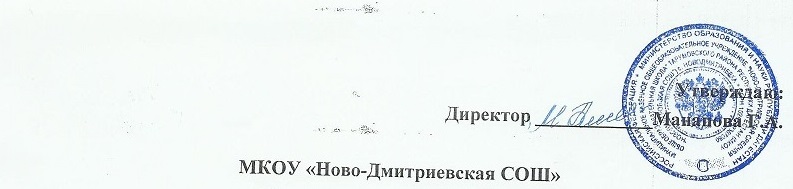 ДОРОЖНАЯ КАРТАповышения качества подготовки к государственной итоговой аттестациивыпускников 9 классаМКОУ «Ново-Дмитриевская СОШ»Аналитический разделАнализ государственной итоговой аттестации выпускников 9 класса МКОУ «Ново-Дмитриевская СОШ» в 2018-2019 г.        Согласно Федерального закона «Об образовании в Российской Федерации» от 29.12.2012 № 273-ФЗ освоение общеобразовательных программ основного общего образования завершается обязательной государственной итоговой аттестацией выпускников общеобразовательных учреждений независимо от формы получения образования.         Государственная (итоговая) аттестация выпускников 9-х классов 2018-2019 учебного года проведена в соответствии с федеральными, региональными и муниципальными документами в сроки, установленные для общеобразовательных учреждений, реализующих программы основного общего образования, с 30 мая по 23 июня.         Государственная итоговая аттестация  выпускников  9-х классов была проведена в строгом   соответствии  с положением и приказами Министерства образования и науки РФ и Р. Дагестан.              Организация ГИА (ОГЭ) в школе.          В течение года уделялось большое внимание организации  и подготовке учащихся и педагогического коллектива к ОГЭ-9.Была проведена следующая работа:проведён анализ результатов за 2017 - 2018 учебный год;организованы индивидуальные занятия согласно учебному плану по русскому языку, математике, обществознанию, истории, химии, биологии для подготовки учащихся к ОГЭ-9;посещены уроки по предметам, индивидуальные занятия с целью выявления уровня подготовки к экзаменам в форме ОГЭ;проведены диагностическая работы по предметам;проведены репетиционные тестирования (октябрь – март) для всех учащихся 9-х классов по обязательным предметам (русский язык, математика) и предметам по выбору (обществознание, история,биология);проведена коррекционная работа по результатам репетиционного тестирования;проведены родительские и ученические собрания по ознакомлению родителей и учащихся с нормативной базой ОГЭ - 9;организованы и проведены работы ШМО по предметам – консультации для учителей;с учащимися 9 классов проведены семинары – практикумы по заполнению экзаменационных бланков;Результаты ОГЭ-2019Русский язык    -  допущено – 22чел.Сдали – 22чел. На: 5 – 9; 4 – 7; 3 - 6 % успеваемости – 100; качество знаний – 73%Математика   -  допущено – 22чел.Сдали – 22 чел. На: 5 – 6; 4 – 8; 3 - 8 % успеваемости – 100; качество знаний – 64%Обществознание  -  допущено – 17чел.Сдали – 17 чел. На: 5 – 2; 4 – 8; 3 - 7 % успеваемости – 100; качество знаний – 59 %Химия  -  допущено – 5 чел.Сдали – 5 чел. На: 5 – 3; 4 – 2 % успеваемости – 100; качество знаний – 100 %Биология  -  допущено – 18 чел.Сдали – 18 чел. На: 5 – 5; 4 – 11; 3-2 % успеваемости – 100; качество знаний – 83 %Физика  -  допущено – 2 чел.Сдали – 2 чел. На: 5 – 0; 4 – 2 % успеваемости – 100; качество знаний – 100 %История  -  допущено – 2 чел.Сдали – 2 чел. На: 3 -2 % успеваемости – 100; качество знаний – 0 %Вывод: внутришкольный контроль и руководство не достигло полного повышения запланированных результатов, так как выявили такие нерешённые вопросы, как несоответствие оценок уровню знаний, низкий уровень  по математике в 9 классе, 6 классе. Резервы: разнообразить внутришкольный контроль. Провести мониторинг качества знаний по входному, промежуточному и итоговому контролю. Повысить требовательность к предметникам по индивидуальной работе со слабоуспевающими учащимися и работе с одарённымиЗадачи на 2019 -2020 уч. год:       1.Координация усилий всех субъектов образовательного процесса на достижение единой цели - повышения качества          результатов государственной итоговой аттестации выпускников школы.       2.Обеспечение условий для непрерывного повышения уровня профессиональной компетентности педагогов в области подготовки                                                         выпускников к государственной итоговой аттестации.3.Обеспечение  непрерывного  психолого-педагогического   сопровождения  выпускников   9  класса в процессе подготовки к государственной итоговой аттестации в форме ОГЭ.4.Совершенствование материально - технической базы школы в целях обеспечения условий для качественной подготовки выпускников к сдаче экзаменов государственной итоговой аттестации через беспрепятственный доступ информационнным ресурсам сети Интернет и использование современных информационных технологий.План ежегодных мероприятий   МКОУ «Ново-Дмитриевская СОШ» по повышению качества подготовки выпускников 9 класса и улучшению результатов ОГЭ.№Ф.И.О.русрусматматистистобщобщхимхимбиолбиолфизфиз№Ф.И.О.баллоценбаллоценбаллоценбаллоценбаллоценбаллоценбаллоцен1АбдулкеримовМ.А.324133193254--2Айдамирова А.Р.3652043553953Алимов Р.А.3031333452234Алимова Д.К.3452042843345Амангулов С.Д.375265284--2446Аметов Д.М.375295--3153857Байрышев Ч.К.3452352333048Байрамова А.А.2031332332649Бекмурзаев И.З.395245--27539510Бимурзаева К.Р.304143--26433411Болеков А.А.30419429432412ДоюноваР.Р.385245--32539513Дуйсенбиев Т.Т.385245284--20414Магомедова П.М.31415424331415Маммаева Н.Ш.19311319331416Машакова А.С.34413325438517Машакова К.Т.36518427428418Мирошниченко В.Г.33417429433419Нурлубаев А.С.21317423331420Сарсенбиев А.А.23313323321321Шаршева К.З.21316423324322Дагаев С.А.264123204264Средний балл по школе30,74,1183,921326,13,727,24,6324,2224Средний балл по райнуСредний балл по республикеСодержание работыСрокиОтветственный1. Организационные мероприятия1. Организационные мероприятия1. Организационные мероприятияОбеспечение выпускников 9 класса учебно-тренировочными материалами, обучающими программами, методическими пособиями, информационными и рекламными материалами для подготовки к сдаче экзаменов в формате ОГЭ.В течение учебного года Зам.директора по УВР, классные руководители, учителя- предметники.Использование Интернет-технологий и предоставление возможности выпускникам и учителям работать с образовательными сайтами:http//:ege.edu.ru , http//:ed.gov.ru, http//:rustest.ru; www.education-web.ruВ течение учебного года Учитель информатики, зам. директора по УВРОформление страницы сайта МКОУ «Ново-Дмитриевская СОШ» «Государственная итоговая аттестация»:«Дорожная карта повышения качества подготовки выпускников 9  класса к государственной итоговой аттестации».График проведения пробных экзаменов в формате ОГЭ .Советы выпускникам по подготовке к государственной итоговой аттестации.Советы родителям выпускников по подготовке учащихся к государственной итоговой аттестации.Сентябрь,март, май(обновление информации по мере еѐ поступления) Зам. директора по ИКТ, учитель информатики, зам директора по УВР, кл. руководители.Совещание при директоре «Итоги сдачи экзаменов государственной итоговой аттестации выпускниками 9 класса в формате ОГЭ ».сентябрьЗам.директора по УВРАдминистративное совещание«Организация работы по подготовке учащихся к итоговой аттестации»апрельЗам.директора по УВР, руководители ШМОРазработка и утверждение плана подготовки выпускников  9 класса к сдаче экзаменов государственной итоговой аттестации в формате ОГЭ.октябрьЗам.директора по УВРОформление школьного стенда «Готовимся к экзаменам».октябрь,февраль, май Зам.директора по УВР, кл. руководителиОформление стенда «Гоударственная итоговая аттестация» для учителей.декабрьЗам.директора по УВРОформление информационных стендов в учебных кабинетах по подготовке к сдаче экзаменов государственной итоговой аттестации в формате ОГЭ попредметам.Октябрь, февральУчителя – предметники, кл. руководителиАнализ внутришкольных пробных ОГЭ  по русскому языку и математике и по предметам по выбору.декабрь, март, майЗам. директора по УВР, рук. ШМОАдминистративное совещание «Состояние работы по подготовке учащихся к итоговой аттестации»декабрьЗам.директора, рук. ШМО.Определение участников ОГЭ по предметам по выбору.Сентябрь,февральЗам.директора по УВР, класный руководитель 9-го классаОпределение участников ОГЭ по предметам по выбору.Сентябрь, февральЗам.директора по УВР, класный руководитель 9-го классаРазработка графика проведения консультаций для учащихся  9  классаОктябрь,майЗам.директора по УВРАдминистративное совещание «Анализ результатов экзаменов государственной итоговой аттестации в формате ОГЭ  в прошедшем учебном году и задачи на новый учебный год» (качество образовательной подготовки выпускников, уровень профессиональной компетентности педагогов).сентябрьЗам.директора по УВР2. Документационное сопровождение2. Документационное сопровождение2. Документационное сопровождениеСодержание работыСрокиОтветственныйОформление	протоколов	родительских	собраний	и	листов	ознакомления	с информацией о проведении ОГЭ.Октябрь,февраль, март Зам.директора по УВРИздание приказа о проведении пробного внутришкольного ОГЭ по русскому языку и математике.ноябрьЗам.директора по УВРСправка о результатах проведении пробного внутришкольного ОГЭ  по русскому языку и математике.январь, мартЗам.директора по УВРИздание приказов о назначении ответственных:за создание базы данных на выпускников,за учѐт подачи заявлений выпускников, выдачи пропусков,за учѐт ознакомления выпускников с результатами  ОГЭ,за учѐт выдачи свидетельств результатов ОГЭ,за ведение необходимой документации.декабрьЗам.директора по УВР, кл.руководитель Ознакомление учащихся с инструкциями по проведению ОГЭ, положением об итоговой аттестации учащихся  9 класса.декабрьЗам.директора по УВРИздание приказа о допуске учащихся 9 классов к сдаче ОГЭмайЗам.директора по УВР3.Работа с педагогами3.Работа с педагогами3.Работа с педагогамиСодержание работыСрокиОтветственныйИзучение структуры КИМов ОГЭ  по предметамноябрьЗам.директора по УВР, рук. ШМОАнализ  типичных  ошибок  учащихся  при  сдаче   ОГЭ  в прошедшем учебном году.сентябрьЗам.директора по УВР, рук. ШМОРабота с классными руководителями:контроль успеваемости и посещаемости учащихся;обратная связь с родителями выпускников (регулярность информирования родителей об успеваемости учащихся);индивидуальные рекомендации родителям по психологическим особенностям учащихся 9  класса;ноябрь, декабрь, мартЗам.директора по УВР Работа классных руководителей по изучению индивидуальных особенностей учащихся с целью выработки оптимальной стратегии подготовки к экзаменам в форме ОГЭ.октябрь-декабрьКлассные руководители 9 классаСеминары-практикумы для учителей-предметников по вопросам подготовки учащихся к ОГЭ :-работа с образцами бланков ОГЭ.-обзор изменений нормативной базы по вопросам государственной итоговой аттестации в формате ОГЭ.январьмартЗам.директора по УВРФормирование	списков	учащихся  9 класса	для сдачи	экзаменов государственной итоговой атестации в формате ОГЭ  по выбору.апрельЗам.директора по УВРАнализ методическими объединениями результатов тренировочных тестирований в 9 классе по русскому языку и математике.декабрь, март,майЗам.директора по УВР4.Работа с учащимися 9 класса4.Работа с учащимися 9 класса4.Работа с учащимися 9 классаСодержание работыСрокиОтветственныйКонсультации для подготовки к ОГЭ.апрель-майУчителя-предметникиПервичное анкетирование: сбор письменных заявлений выпускников 9 класса о выборе экзаменов в форме ОГЭ.ноябрьЗам.директора по УВРТренировочные тестирования в 9  классе  по русскому языку и математикедекабрь, март,майЗам.директора по УВРОзнакомление выпускников 9  класса с основными направлениями самостоятельной работы по подготовке к ОГЭ :общие стратегии подготовки;структурирование учебного материала;работа с демонстрационными версиями ОГЭ;официальные сайты ОГЭ.сентябрь-май Учителя-предметникиОтработка навыков заполнения бланков ОГЭ в течение учебного годаУчителя-предметникиРабота с заданиями КИМов ОГЭ.в течение учебного годаУчителя-предметникиРабота с демонстрационными версиями ОГЭ, кодификаторами и спецификацией.в течение учебного годаУчителя-предметникиТестовые полугодовые контрольные работы по предметам в 9  классе.декабрь, майЗам.директора по УВРОзнакомление с нормативными документами по ОГЭ  в текущем учебном году.Индивидуальные консультации учителей-предметников по подготовке к ОГЭ.Январь - майУчителя-предметникиКлассный час в 9 классе «Права и обязанности участников ГИА. Порядок использования результатов ОГЭ при поступлении в средние специальные учебные заведения профессиональной подготовки».апрельКл. руков 9 класса5. Работа с родителями выпускников5. Работа с родителями выпускников5. Работа с родителями выпускниковСодержание работыСрокиОтветственныйОзнакомление родителей учащихся 9 классов с инструкциями по проведению ОГЭ,октябрьКл. руков 9 классаИндивидуальное консультирование и информирование родителей выпускников 9  класса по вопросам подготовки к государственной итоговой аттестации в формате ОГЭ.В течение учебного годаЗам.директора по УВР Кл. руководители 9  классаРодительское собрание для выпускников 9 классов. "Знакомство с нормативной документацией по ОГЭ. Обеспечение информационой безопасности во время проведения государственой итоговой аттестации в форме ОГЭ».мартЗам.директора по УВР,  Кл. руководитель  9 классаОзнакомление родителей с результатами пробных школьных ОГЭ по русскому языку и математике в 9 класседекабрь, март,майЗам.директора по УВР, учителя-предметникиРазработка «Памятки для родителей выпускников 9-х классов по подготовке ребѐнка к сдаче экзаменов в формате ОГЭ»февральЗам.директора по УВР6. Внутришкольный тематический контроль6. Внутришкольный тематический контроль6. Внутришкольный тематический контрольСодержание работыСрокиОтветственныйОрганизация работы методических объединенийпо подготовке выпускников 9классов к государственной итоговой аттестации в формате ОГЭ.сентябрьЗам.директора по УВР, руководители ШМОКлассно-обобщающий контроль в 9 классе.декабрь январьЗам.директора по УВРОсуществление учителями — предметниками дифференцированного подхода на уроках к учащимся 9 класса группы учебного риска.февраль-мартЗам.директора по УВРПроведение контрольных тестовых работ по математике, русскому языку и по предметам выбора в 9  классе .декабрь, мартЗам.директора по УВРСистема работы учителей-предметников по формированию у учащихся умений и навыков работы с тестами в рамках подготовки к государственной итоговой аттестации в формате ОГЭ.февраль-мартРук. ШМОРабота классных руководителей 9  класса с родителями по вопросу подготовки учащихся к итоговой аттестации.январьЗам.директора по УВРОрганизация повторения в 9 классе.апрельЗам.директора по УВР